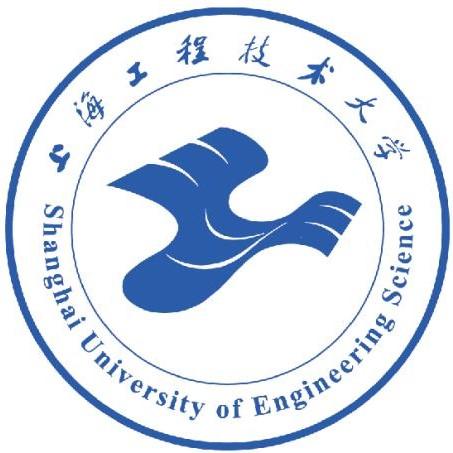 上海工程技术大学 第十二届研究生数学建模竞赛上海工程技术大学 第十二届研究生数学建模竞赛题 目      摘       要：学    院专    业班    级参赛队号队员姓名1.队员姓名2.队员姓名3.